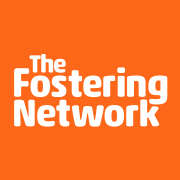   Job DescriptionResponsibilities and accountabilitiesLeading and managing specialist support of the 4 UK helplines, including staff, budgets  and financial resources, ensuring the operational delivery of a high quality and responsive advice and  information service provision in line with the principles of Customer Service Excellence and in adherence with internal policies and standards.Ensuring the effective management, collection and analysis of data relating to the 4 UK helplines and setting a clear framework for evaluation  working in partnership with colleagues across the organisation to identify opportunities to further develop information service to meet the needs of members of The Fostering Network. Providing strategic input and working collaboratively with colleagues, including but not limited to  the policy and research officer and  Head of Campaigns to ensure data gathered from the helplines is used when identifying policy and campaign priorities, training and publications and  areas of future work across TFN. Creating content to be used by 4 UK helplines to ensure a consistent response and to ensure content can be accessed beyond the helplines via our website.Developing accurate and up to date content for publications, magazine, website etcExploring, developing and expanding the ways in which members can access information and advice,  including publications, magazine articles, videos, webinars and online content, and work with internal colleagues to ensure members have access to a range of different sources of advice which meet identified needs.Be responsible for bringing together The Fostering Network’s member facing staff from across the UK to share information and best practice and to identify gaps in the provision for members.Maintain and develop technical specialist expertise to ensure that the information and advice provided by The Fostering Network is accurate and high quality and work in partnership with internal and external practice colleagues to support the development of policy and guidance.Management Lead, manage and develop the advice and information teams by delivering sound personnel management in accordance with The Fostering Network policies, procedures and practices in line with the organisation’s values.Line management of the Members Helpline Advice and Information Manager (England), Fosterline Scotland advisors, Fosterline Wales (including sessional workers) and Advice and Information staff (NI). In addition, provide support to volunteers and external advisers and consultants as required.Budget Responsible for the management of all budgets relating to The Fostering Network’s Advice and Information services across the UK, including reporting to funders. General statementIt is the nature of The Fostering Network that tasks and responsibilities are in many circumstances unpredictable and varied.  All employees are therefore expected to work in a flexible way when the occasion arises and undertake tasks that are not specifically covered in their job description. Person SpecificationOur ValuesAs an organisation, we believe that we make a difference to foster care and our people values are expressed in the work that we do: We are TRUSTEDWe are TOGETHERWe are VITALKnowledge and ExperienceEssential Significant experience of writing high quality information resources in a range of formats and for a variety of audiencesExperience of leading and managing a staff and/or volunteer teamExperience of setting and managing customer service standardsKnowledge and understanding of confidentiality, data protection and its application and implications.Experience of developing integrated plans in collaboration with colleaguesDesirable In-depth knowledge of foster care, including the legislative and regulatory framework, differences across the UK and current research evidenceExperience of user engagement and working with service users to develop resourcesExperience of working in a membership organisationExperience of writing formal publicationsExperience of designing and delivering webinars, web content and producing information in a variety of formats.Experience of maintaining/achieving/working towards externally accredited service delivery standards and kitemarksExperience of contributing to funding bids and developing income generation activities.Skills and abilitiesEssential Excellent inter-personal skills, with the ability to build and maintain collaborative working relationships with colleagues, volunteers, members, families and stakeholdersExcellent communication skills with the ability to provide useful and accessible information verbally and in writingBudget design and managementAnalytical skills with the ability to distil and disseminate information from a variety of complex sources to a range of audiences.Ability to use research for developing evidence based practice advice and information. Ability to manage and prioritise a varied workload and deal with conflicting demands and meet tight deadlinesIT skills, including proficiency in using Microsoft Office packages and membership databases.DesirablePersonal experience of foster careKnowledge and a good understanding of social care for children and young people and the issues that affect themPresentation and facilitation skillsQualifications (Professional, Technical)No specific professional or technical qualifications required.Additional InformationPay and conditions of serviceJob titleHead of Advice and InformationAccountable toDirector of Practice and ScotlandObjectivesLead the delivery of The Fostering Network’s advice and information strategy across the UK. Manage, develop and support the 4 nation advice and information services for foster carers, fostering service staff and others across the sector, plus prospective foster carers needing advice and information about fostering related issues.Provide strategic leadership to ensure the development and delivery of high quality information and advice provision across the UK.Inform and work closely with policy, campaign and practice colleagues to ensure our policy, campaigns and practice priorities are underpinned and driven by accurate information and evidence. Hours per week36Location		 Flexible, may be based in any of our UK offices or home workingStatusPermanentDisclosure required?(The post involves contact with children and/or access to confidential information about children and families)YesBandThe Fostering Network Band 3Salary£31,744 - £47,616 per annum (pro rata as necessary) plus £3,737 London Weighting per annum (pro rata as necessary)Annual Leave25 Days plus 5 Fostering Network days (pro rata, as necessary).Probationary period6 calendar months.Notice period12 working weeks One week during probationary period.Hours of work36 hours per weekPensionOptional. Money-purchase scheme and salary sacrifice option is available with AEGON:Employee contribution is 3% of gross annual salaryEmployer contribution is 5% of gross salary.Season Ticket LoanAn interest free season ticket loan is available to all staff immediately.Trade UnionThe Fostering Network recognises the trade union Unite and members of staff can join if they wish.